ПРОЕКТ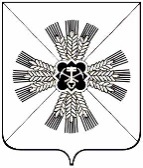 КЕМЕРОВСКАЯ ОБЛАСТЬПРОМЫШЛЕННОВСКИЙ МУНИЦИПАЛЬНЫЙ РАЙОНКАЛИНКИНСКОЕ СЕЛЬСКОЕ ПОСЕЛЕНИЕСОВЕТ НАРОДНЫХ ДЕПУТАТОВКАЛИНКИНСКОГО СЕЛЬСКОГО ПОСЕЛЕНИЯ3-й созыв,    -е заседаниеРЕШЕНИЕот «__» _______ . №  д. КалинкиноО передаче полномочий контрольно-счетному органу Промышленновского муниципального района по осуществлению внешнего муниципального финансового контроляРуководствуясь статьей 264.4 Бюджетного кодекса Российской Федерации, частью 4 статьи 15 Федерального закона от 06.10.2003 № 131-ФЗ «Об общих принципах местного самоуправления в Российской Федерации», частью 11 статьи 3 Федерального закона от 07.02.2011 № 6-ФЗ «Об общих принципах организации и деятельности контрольно-счетных органов субъектов Российской Федерации и муниципальных образований», Совет народных депутатов Калинкинского сельского поселенияРЕШИЛ:1.Передать полномочия контрольно-счетного органа Калинкинского сельского поселения контрольно-счетному органу Промышленновского муниципального района по осуществлению внешнего муниципального финансового контроля.2. Заключить с Советом народных депутатов администрации Промышленновского муниципального района  соглашение о передаче контрольно-счетному органу Промышленновского муниципального района полномочий контрольно-счетного органа Калинкинского сельского поселения по осуществлению внешнего муниципального финансового контроля (Соглашение).3. Установить, что должностные лица контрольно-счетного органа Промышленновского муниципального района при осуществлении полномочий контрольно-счетного органа Калинкинского сельского поселения  обладают правами должностных лиц контрольно-счетного органа Калинкинского сельского поселения, установленными федеральными законами, законами Кемеровской области, уставом и иными муниципальными правовыми актами Калинкинского сельского поселения.4. Установить, что администрация Калинкинского сельского перечисляет в бюджет Промышленновского муниципального района межбюджетные трансферты на осуществление преданных полномочий в объемах и в сроки, установленные соглашением.5. Настоящее решение подлежит обнародованию на информационном стенде администрации Калинкинского сельского поселения и в  информационно-телекоммуникационной сети «Интернет» и распространяет свою силу на правоотношения, возникшие с 01.01.2017.6. Контроль за исполнением настоящего решения возложить на главного специалиста экономического блока И.З. Куликову.              Председатель    Совета народных депутатов Калинкинского сельского поселения                                         П.Г.Березка                       Глава Калинкинского сельского поселения                                         П.Г.Березка        